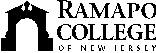 RAMAPO COLLEGE OF NEW JERSEYOffice of Institutional AdvancementPress ReleaseOctober 19, 2021Contact: Angela Daidone		   	201-684-7477adaidon1@ramapo.eduRamapo College’s Gross Center Receives $9K Grant for its Series of Discussions on the Holocaust and GenocideMAHWAH, N.J. – The Gross Center for Holocaust and Genocide Studies at Ramapo College of New Jersey has received a $9,000 grant from the New Jersey Council for the Humanities with funding from the National Endowment for the Humanities (NEH) through the American Rescue Plan Act. The grant will support its programs that include public lectures and workshops presented by experts in Holocaust and Genocide studies.“The pandemic hit our fundraising efforts hard, so this grant will help us to maintain our programming through the current academic year and is an endorsement of its quality,” said Dr. Michael A. Riff, director of the Gross Center for Holocaust and Genocide Studies.An integral part of Ramapo College of New Jersey and its School of Humanities and Global Studies, in pursuit of its mission the Gross Center for Holocaust and Genocide offers public lectures, film series, and workshops for N.J. public school teachers on genocide studies and human rights (a required component of the State core curriculum content standards).  The Center participates in Yale University’s Fortunoff Video Archive for Holocaust Testimonies, taping witnesses and providing access via a dedicated terminal to this digitized archive. Each fall and spring semester for more than 25 years, the Gross Center's humanities-based programming has reached a wide audience of community members, educators, students and academics from New Jersey and beyond.For more information about the Gross Center, visit www.ramapo.edu/holocaust						###Ramapo College of New Jersey is the state’s premier public liberal arts college and is committed to academic excellence through interdisciplinary and experiential learning, and international and intercultural understanding. The College is ranked #1 among New Jersey public institutions by College Choice; is recognized as the state’s top college on the list of Best Disability Schools by Great Value Colleges; was named one of the 50 Most Beautiful College Campuses in America by CondeNast Traveler; and is recognized as a top college by U.S. News & World Report, Kiplinger’s, Princeton Review and Money magazine, among others. Ramapo College is also distinguished as a Career Development College of Distinction by CollegesofDistinction.com, boasts the best campus housing in New Jersey on Niche.com, and is designated a “Military Friendly College” in Victoria Media’s Guide to Military Friendly Schools.Established in 1969, Ramapo College offers bachelor’s degrees in the arts, business, data science, humanities, social sciences and the sciences, as well as in professional studies, which include business, education, nursing and social work. In addition, the College offers courses leading to teacher certification at the elementary and secondary levels, and offers graduate programs leading to master’s degrees in Accounting, Business Administration, Creative Music Technology, Data Science, Educational Technology, Educational Leadership, Nursing, Social Work and Special Education, as well as a post-master’s Doctor of Nursing Practice.